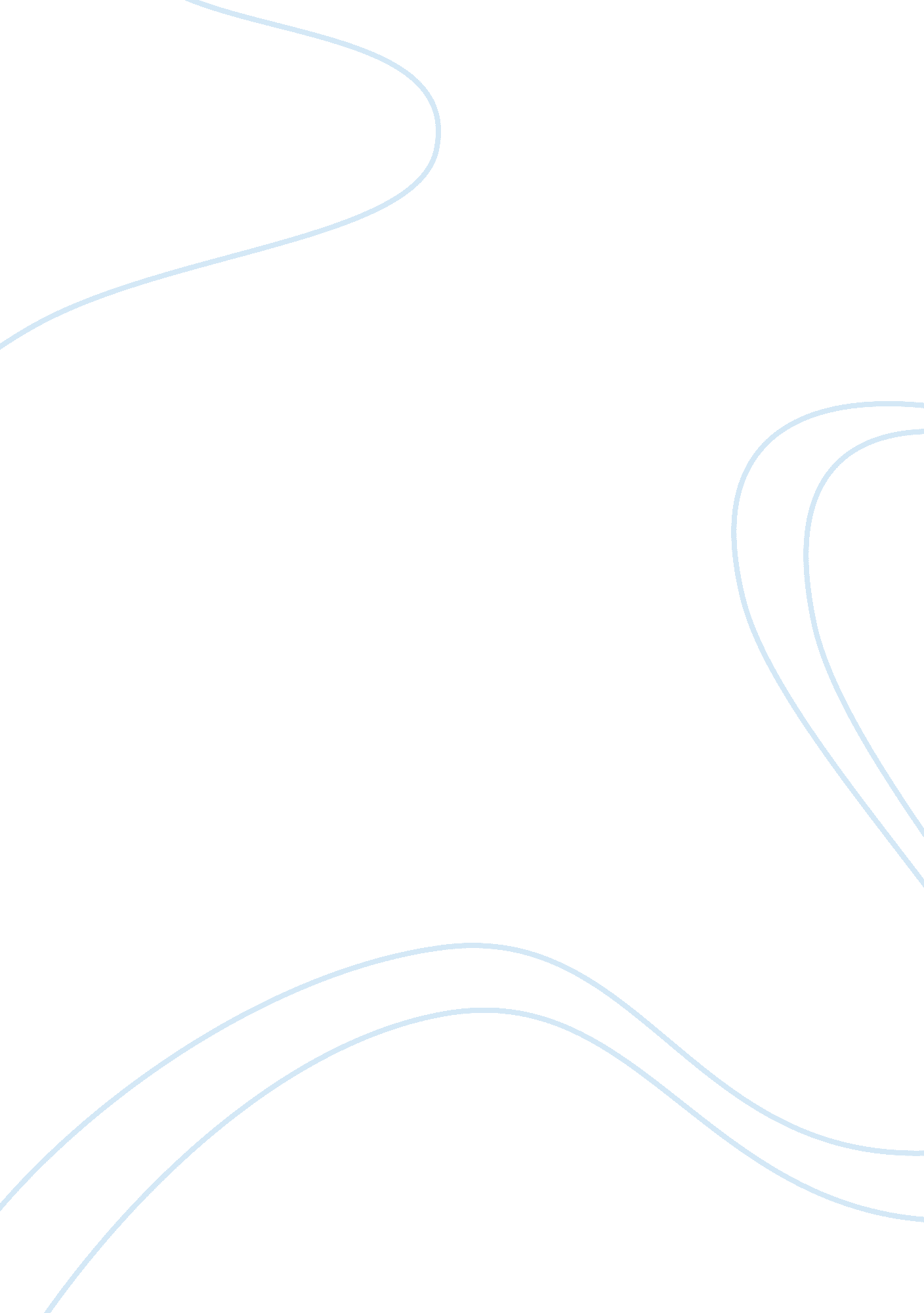 Evaluation reportEducation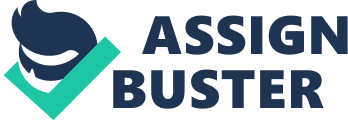 Personal Evaluation report The role of the immersion coordinator is massive depending of the education level ofthe learners. As a coordinator, I have developed several focus areas in the dual language learning. One of the major roles of the immersion coordinator is to ensure that all the programs of immersion are on schedule and can be evaluated easily. The coordination process development includes activity planning and resource allocation. The main challenge witnessed in coordination is communication breakdowns, which affects the effectiveness of each program. During the first year, the level of communication of the students was not particularly effective leading to failure in some activities. The coordination role involved communicating with the facilitators and the entire relevant department in immersion programs. 
After development of immersion programs such as the dual immersion program, monitoring and evaluation of the program effectiveness are carried out. Monitoring involves the evaluation of student participation in the programs and individual achievement of the students (Baker 23). Participatory evaluation was conducted by the use of team activities and personal reflections on every task undertaken. As a coordinator, I evaluated individual student participation through roll call and attendance registers. The evaluation of effectiveness was done in cooperation with the facilitators. The monitoring process was successful, and the program recorded an improvement in language proficiency of the learners. 
In terms of offering logistical support, the purchases of relevant materials have been done on time with the focus being on effective administration of the designed program. The inclusion of immersion outreach programs and visitation to other ISO immersion centers. Additionally, the designing of the programs and plans was undertaken after serious consultation with all stakeholders. The logistical challenges associated with immersion programs have been considerably reduced through interactive program development. 
The development of the isolation immersion program facilitates simulation of the real life activities with the language learnt. The program takes up to three days and involves the use of one language strictly. As a coordinator, the development of plans and participation in the Isolation immersion program with the students is vital. The designing of isolation immersion program entails designing planning and execution of the set plan (Baker 121). As coordinator, I organized a number of three day immersion events for students and facilitators. 
Personal development in the education sector is vital. Therefore, I have engaged in the continuous learning through studying of the changes in immersion practices, in Europe. In addition, I have attended several workshops focusing on developing effective immersion programs. Further training and learning about the subject matter is my main focus. I intend to pursue masters and other related post graduate learning in order to be thoroughly equipped in dual immersion programs. 
Communication and development of a diversified team for the immersion programs is vital. The coordinator must ensure that administration participates in the programs. The participation of the Deans and other relevant officers can be achieved through participatory planning and program development. The development of effective teams in the learning process will be possible if there is cooperation between the different departments. The development of effective team depends on the ability of individual members to participate in the designed immersion programs. Communication is the key ingredient to the development of effective teams. 
Works Cited 
Baker, Colin. Foundations of Bilingual Education and Bilingualism. New York: Multilingual Matters, 2011. 